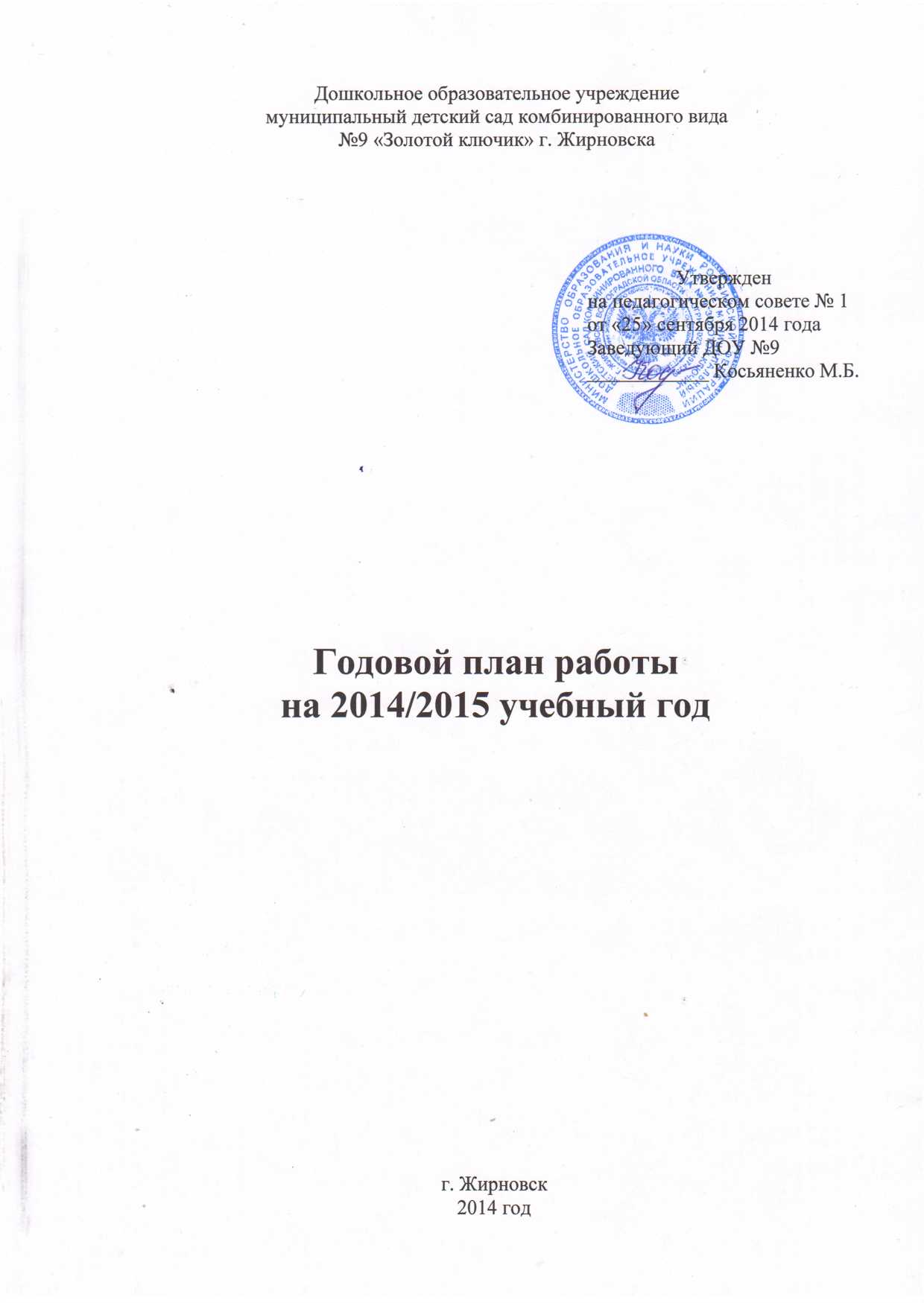 СЕНТЯБРЬОКТЯБРЬНОЯБРЬДЕКАБРЬЯНВАРЬФЕВРАЛЬМАРТАПРЕЛЬМАЙРазделыпланаСодержимое работыОтветственныеОрганизационно-педагогическаяработа1. Производственное совещание по ОТ и охране жизни и здоровья детей.2. Утверждение расписания образовательной деятельности, графика аттестации, курсовой подготовки педагогов, тем по самообразованию на новый учебный год.3. Фотовыставка по итогам летней оздоровительной работы:«Первое знакомство»;«Веселый летний марафон»Косьяненко М.Б.Ткаченко И.В.Воспитатели групп раннего возраста Воспитатели дошкольных гр.Методическая работа с кадрами1. Смотр готовности ДОУ к учебному году.2. Установочный педсовет «Организация образовательной деятельности в 2014-2015 учебном году».3. Рекомендации по введению карт индивидуального сопровождения дошкольников по итогам промежуточных срезов диагностики.Ткаченко И.В.Работа с детьми1. Экскурсия в школу. Выставка детских рисунков «Мои впечатления о школе».2. День туриста.3. Знакомство с изостудией, избой (II мл.).4. Музыкальные поздравления ко Дню дошкольного работника.«Праздник урожая».Воспитатели подготов. группы Дмитриева Г.Н. Менькова Е.А. Дидуля С.В.Курочкина Н.И.Работа с родителями, со школой1. Акция «Пристегнись!»Фотоконкурс «Не страшны опасности в кресле безопасности».2. «Делу время, потехе - час!» - трудовой десант по уборке участков.3. Родительские собрания с участием специалистов «На пороге год учебный!»ВоспитателиКонтрольМедико-педагогический.Мониторинг физического развития старших дошкольников.Тематический.Готовность ДОУ к новому учебному году.Дмитриева Г.Н.Ткаченко И.В.Забазнова В.М.АдминистрацияДОУРазделы планаСодержимое работыОтветственныеОрганизационно-педагогическаяработа1. Подготовка материалов к районному мероприятию, общему родительскому собранию.2. Информация для педагогов в м/кабинете «Творческие конкурсы в работе с родителями».«Особенности коллективных работ по изодеятельности»«Приемы флористики в конструировании из природных материалов».МетодсоветТкаченко И.В.Менькова Е.А. Курышова Н.Н.Методическая работа с кадрами1.Районный семинар «Модель реализации духовно-нравственного воспитания детей в детском саду».2. Курсовая подготовка.3.М/объединение совместно с учителями начальных классов «Эффективность совместной работы по подготовке детей к школе».4. Педчтения «Обновление образовательного процесса в ДОУ с учётом ФГОС дошкольного образования».   Ткаченко И.В.Работа с детьми1. Выставка «Осень - чудесная сказка, только б не кончалась краска».2. «Капустные посиделки» - осенние досуги.3. Час художественного чтения «Мои любимые стихи».4. Познавательная экскурсия по выставке поделок из природных даров осени.Менькова Е.А.Дидуля С.В.     Курочкина Н.И.      ВоспитателиРабота с родителями, со школой1. Выставка «Осенние мотивы».2. «Детский сад и семья - единое пространство» - общее родительское собрание (форма проведения -  ярмарка). Анкетирование «Семейные традиции».3. Встреча с учителями городских школ.4. Консультации специалистов: «Приобщение младших дошкольников к физкультуре».«Приглашаем на пленэр»ВоспитателиАдминистрацияДОУДмитриева Г.Н. Менькова Е.А.КонтрольОперативный.Организация индивидуальной работы с детьми на прогулке.Взаимодействие воспитателей с детьми раннего возраста. Итоги адаптации.Ткаченко И.В.Разделы планаСодержимое работыОтветственныеОрганизационно-педагогическаяработа1. Работа с педагогами по подготовке к районному конкурсу.2. Подготовка педагогов к Спартакиаде (физподготовка, атрибутика...).3. Санбюллетень «Правильно питаемся – здоровья набираемся».4. Подготовка к конкурсу чтецов.Ткаченко И.В.Дмитриева Г.Н.Забазнова В.М.Воспитатели старших группМетодическая работа с кадрами1. Районный конкурс «Ярмарка педагогических идей».2. Педсовет «Современный подход к интеллектуальному развитию дошкольников средствами физкультуры».3.Взаимопосещения «Использование здоровьесберегающих технологий в режиме дня».    Ткаченко И.В.    Дмитриева Г.Н.Ткаченко И.ВВоспитателипараллельныхгруппРабота с детьми1. «Ярмарка подвижных игр» – совместная двигательная деятельность детей разного возраста.2. Открытый просмотр «Час свободного творчества «Сегодня фантазёры, завтра - изобретатели».3. Праздник «Земной поклон вам всем, родные мамы, за то, что вы на свете есть!».4. Кукольный театр «Подарок для мамы».5. Районный конкурс чтецов и художников «Моя мамочка – лучшая на свете»Стрельцова В.И.     Ткаченко И.В.Курочкина Н.И. Дидуля С.В. Воспитатели Работа с родителями, со школой1. Конкурс семейных газет «Мы выбираем здоровье».2. Информационная страничка для родителей: «Четыре заповеди мудрого родителя»«Единые подходы к организации питания в условиях семьи и детского сада». Музыкальная аптека. «Музыка Моцарта против заикания».ВоспитателиЛыскова С.И. Забазнова В.М.Курочкина Н.И.КонтрольТематический.Развитие интеллектуальных способностей воспитанников в двигательной деятельности.Косьяненко М.Б.Ткаченко И.В.Разделы планаСодержимое работыОтветственныеОрганизационно-педагогическаяработа1. Производственное совещание по вопросам безопасности в праздничные дни.2. Обсуждение сценариев, декорации к утренникам.3. Оформление ДОУ к новогодним праздникам «Рукам работа - душе радость».4. Корректировка плана мероприятий в дни зимних каникул.Косьяненко М.Б.Музыкальныеруководители,воспитателиВоспитателиМетодсоветМетодическая работа с кадрами1. Консультация для педагогов «Подарите детям радость. Досуги и праздники в детском саду».2. «Методический киоск» - обзор периодических изданий за II полугодие.3. Практикум по профилактике конфликтов в педагогическом коллективе. 4. Смотр-конкурс «Эстетика питания» (особенности сервировки в праздничные дни).Курочкина Н.И. Ткаченко И.В.Работа с детьми1. Выставка детских рисунков «Зимушка хрустальная».3. Творческое рассказывание «Чудеса под Новый год».4. Экскурсия на городскую площадь «В ожидании праздника».5. Новогодние утренники «Дед Мороз спешит на ёлку».Менькова Е.А.ВоспитателиМуз .руководители Работа с родителями, со школой1. Конкурс «Новогодняя игрушка - ёлке лучшая подружка».2. Тематические встречи с родителями.3. Наглядная агитация «Безопасный Новый год».4. Мастер-класс «Как готовить ёлочные украшения» (пошаговые инструкции к применению).Воспитатели Менькова Е.А.КонтрольОперативный.Анализ детских работ (соответствие сезону, календарю).Оценка социальных навыков и эмоциональных проявлений старших дошкольников в ходе праздничных мероприятий.Ткаченко И.В.Разделы планаСодержимое работыОтветственныеОрганизационно-педагогическаяработа1. Подготовка Курочкиной Н.И., участвующей в профессиональном конкурсе «Воспитатель-2015»: подготовка конкурсных материалов, открытых занятий, оформление опыта.2. Анализ новогодних утренников.3. Консультация «Культура речи педагогов при общении».Анкетирование педагогов по организации экспериментальной деятельности с детьми.4. Уроки Айболита: «Первая помощь при обморожениях».Ткаченко И.В. Забазнова В.М.Методическая работа с кадрами1. Просмотр и анализ двигательной деятельности в группах раннего возраста. Консультация для воспитателей «Весёлая физкультура с куклами для малышей».2. Неделя педагогического мастерства«Панорама творческих дел»Дмитриева Г.Н.Ткаченко И.В..Работа с детьми1. Минутки безопасности «Ножницы, катушки – это не игрушки».2. Театрализация «Сказка про золотые звёздочки».3. Час вопросов и ответов «В гостях у Почемучки».4. Спортивно-оздоровительное шоу «Русский валенок».Воспитатели старших группКурочкина Н.И.ВоспитателиДмитриева Г.Н.Работа с родителями, со школой1. Конкурс зимних построек «Снежный городок».2. Родительская гостиная:«Рекомендации родителям ЧБД»;«Новая жизнь старых игр»;«Спортивный уголок дома и в детском саду»; «Музыкальные игры в семье».ВоспитателиЗабазнова В.М. Коршунова Н.Н Дмитриева Г.Н. Курочкина Н.И.КонтрольОперативный.Уровень профессионального мастерства педагогов по организации совместной творческой деятельности с детьми. Подбор методов и приемов активизации интеллектуальных способностей. Организация зимней прогулки.Ткаченко И.В.Разделы планаСодержимое работыОтветственныеОрганизационно-педагогическаяработа1. Информация «Интеграция ОО при проведении зимней прогулки».2. Собеседование с педагогами по вопросам аттестации.3. Консультация специалиста «Художественные техники – классические и неклассические». Специфика работы во всех возрастных группах.4. Разработка рекомендации для семейного чтения «Книга народной мудрости».Ткаченко И.В.Менькова Е.А.Чванова В. Д. Шароварова В.Н. Лыскова С.И.Методическая работа с кадрами1. Открытые просмотры образовательной деятельности в рамках конкурса«Воспитатель-2 015 ».2. Взаимопосещения «Решение социальнонравственных задач в совместной деятельности с детьми».Курочкина Н.И.Воспитатели парал.группРабота с детьми1. Час экологического чтения «Синичкин календарь».2. Интеллектуальная игра «Былинные богатыри – защитники земли русской».2. Фольклорный праздник «Ух, ты, Масленица».4. Веселые старты ко Дню Защитника Отечества.5. Акция «Патриот».Воспитатели дошк. группВоспитатели ст. группКурочкина Н.И. Дмитриева Г.Н.Восп. ст. группРабота с родителями, со школой1. Выставка совместного творчества «Рисуем вместе с мамой подарок папе».2. Семейные рецепты:«Познаем русскую кухню».«Секреты здоровья из бабушкиного сундука»3. Социальная акция «Зимний пирог».ВоспитателиКонтрольОперативный.Создание условий для самостоятельной деятельности детей.Уровень сформированности нравственной воспитанности в учебной, игровой, продуктивной деятельности.Выполнение требований программы по освоению ОО «Познавательное развитие» (РЭМП, сенсорика)Ткаченко И.В.РазделыпланаСодержимое работыОтветственныеОрганизационно-педагогическаяработа1. Рекомендации аттестующимся педагогам «Подготовка воспитателя к публичному выступлению»Выставка м/материалов к педсовету.2. Отчёты по самообразованию.3. Рекомендации по проведению весенних каникул.Ткаченко И.В.Вотинова М.А.Лыскова С.И. Пархоменко Н.А. МетодсоветМетодическая работа с кадрами1. Методобъединение «Социальное партнерство ДОУ и семьи в воспитании ребенка»2.Творческая  выставка «Умелые руки не знают скуки».3. Тематический педсовет «Народная культура как средство социально-личностного развития детей».    Ткаченко И.В.Работа с детьми1. Выставка детских рисунков «Русские узоры».2. Литературный досуг «Парад сказочных героев».3. Час доброго чтения «Сказка ложь, да в ней намёк» (рассказы, притчи нравственного содержания).4. Экскурсия в детскую библиотеку «Книжная неделя».5. «Мамин день» - весенние утренники.Менькова Е.А.Пархоменко Н.А.Воспитателист.групп Курочкина Н.И.Работа с родителями, со школой1. Фотоколлаж «Мамины помощники».2. Анкетирование «Мама, папа, я - читающая семья» - традиции семейного чтения.3. Информация к выставке детских рисунков «Развитие творчества детей посредством декоративного рисования».4. Сотрудничество со школами города по организации субботних занятий.5. Участие родителей в мероприятиях детского сада.Воспитатели Менькова Е.А. АдминистрацияДОУКонтрольТематический.Система работы ДОУ по духовнонравственному направлению.Косьяненко М.Б.Ткаченко И.В.Разделы планаСодержимое работыОтветственныеОрганизационно-педагогическаяработа1. Выставка педагогических копилок по самообразованию.2. Консультация «Социальные акции дошкольников».Анкетирование воспитателей по трудовому воспитанию.3. Информация для самостоятельного изучения «Мониторинг развития ребенка».4. Практические рекомендации «Рисуют девочки, рисуют мальчики».ВоспитателиТкаченко И.В.Менькова Е.А.Методическая работа с кадрами1. Районная неделя педмастерства «Интеграция и реализация образовательных областей ФГОС».2. Открытые просмотры совместной деятельности с детьми в рамках аттестации, Недели педмастерства.Ткаченко И.В.Дмитриева Г.Н. Вотинова М. А. Шароварова В.Н.Стрельцова В.И.Работа с детьми1. Весёлые старты в ФОКе.2. Час наблюдений и открытий «Секреты природы».3. Праздник «Пасхальный перезвон».4. Интегрированное занятие «Талант наших мастеров».5. Шашечный турнир.Дмитриева Г.Н. ВоспитателиКурочкина Н.И. Менькова Е.А.ВоспитателиподготовительнойгруппыРабота с родителями, со школой1. Конкурс «Дизайн-проект прогулочных участков».2. Родительские собрания в выпускных группах «Семья на пороге школьной жизни».3. Акция «Раз - ромашка, два - ромашка!» совместная трудовая деятельность по посадке цветов на клумбах.4. Уроки Айболита «Зелёная аптека».ВоспитателиЗабазнова В.М.КонтрольОперативный.Отчёт по самообразованию на рабочем месте. Оценка применений теоретических знаний на практике.Организация экскурсий, походов (требования безопасности, правила поведения, взаимодействия...).Ткаченко И.В.Разделы планаСодержимое работыОтветственныеОрганизационно-педагогическаяработа1. Производственное совещание о переходе на летний режим работы.2. Сбор и анализ материалов для подведения итогов года.3. Индивидуальные консультации по оформлению итоговой документации.4. Самоанализ проведения родительских собраний.5. Советы специалиста «Изодеятельность на песке».Косьяненко М.Б. Ткаченко И.В.ПедагогиМенькова Е.А.Методическая работа с кадрами1. Итоговые мероприятия по образовательным областям. Проведение педагогической диагностики.2. Итоговый педсовет «Реализация основных задач работы учреждения».3. Индивидуальные собеседования по аттестации, прохождению курсовой подготовки в новом учебном году.4. Выставка детских работ как форма отчёта по самообразованию.ВоспитателиТкаченко И.В.Курышова Н.Н. Калмыкова И.В. Менькова Е.А.Работа с детьми1. Праздник «Рады родители, дети и деды гордому празднику нашей Победы».2. Весенние Олимпийские игры.3. Выставка поздравительных открыток «Подарок ветерану».4. «Уплывает наш кораблик» - выпускные вечера.5. Театрализованное представление «Приключение Красной Шапочки».Курочкина Н.И.Дмитриева Г.Н. Менькова Е.А.Курочкина Н.И.Педагоги ДОУРабота с родителями, со школой1. Организационное собрание «По дороге в детский сад».2. Итоговые занятия, встречи с родителями «Завершаем год учебный». Книга отзывов.3. Информационные буклеты из серии «Дети, в школу собирайтесь».4. Трудовой десант по благоустройству территории ДОУ.АдминистрацияДОУВоспитателиКонтрольМедико-педагогический контроль. Мониторинг физического развития старших школьников.ИтоговыйЗабазнова В.М. Дмитриева Г.Н.Ткаченко И.В.